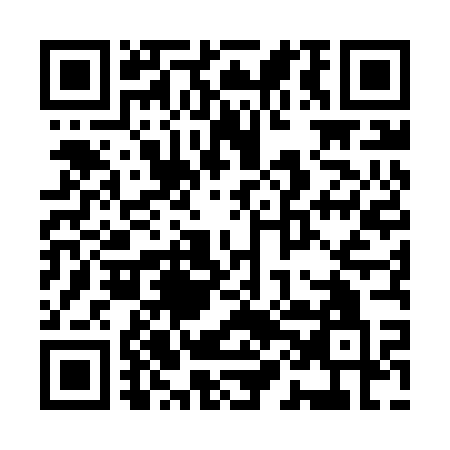 Ramadan times for Balgarevo, BulgariaMon 11 Mar 2024 - Wed 10 Apr 2024High Latitude Method: Angle Based RulePrayer Calculation Method: Muslim World LeagueAsar Calculation Method: HanafiPrayer times provided by https://www.salahtimes.comDateDayFajrSuhurSunriseDhuhrAsrIftarMaghribIsha11Mon4:504:506:2512:164:206:086:087:3812Tue4:484:486:2312:164:216:096:097:3913Wed4:464:466:2212:164:226:116:117:4014Thu4:454:456:2012:154:236:126:127:4215Fri4:434:436:1812:154:246:136:137:4316Sat4:414:416:1612:154:256:146:147:4417Sun4:394:396:1412:154:266:156:157:4518Mon4:374:376:1312:144:276:176:177:4719Tue4:354:356:1112:144:286:186:187:4820Wed4:334:336:0912:144:296:196:197:4921Thu4:314:316:0712:134:306:206:207:5122Fri4:294:296:0612:134:316:216:217:5223Sat4:274:276:0412:134:326:236:237:5324Sun4:254:256:0212:134:336:246:247:5525Mon4:234:236:0012:124:346:256:257:5626Tue4:214:215:5812:124:346:266:267:5827Wed4:194:195:5712:124:356:276:277:5928Thu4:174:175:5512:114:366:296:298:0029Fri4:154:155:5312:114:376:306:308:0230Sat4:134:135:5112:114:386:316:318:0331Sun5:115:116:491:105:397:327:329:051Mon5:095:096:481:105:397:337:339:062Tue5:075:076:461:105:407:347:349:083Wed5:055:056:441:105:417:367:369:094Thu5:035:036:421:095:427:377:379:105Fri5:015:016:411:095:437:387:389:126Sat4:594:596:391:095:447:397:399:137Sun4:574:576:371:085:447:407:409:158Mon4:544:546:351:085:457:427:429:169Tue4:524:526:341:085:467:437:439:1810Wed4:504:506:321:085:477:447:449:19